Adams 14 Projected Curriculum MapCourse: Math  Grade Level: 1st  School Year: 2020-2021    https://padlet.com/MS_CA_West/IntoMathInfo20     	 Dates(months & days)These dates are estimates only and include a cushion at the end of the yearContentWhat topics will be taught and learned?  What is the essential vocabulary for the unit?  What do students need to know?  Topic & VocabularyEssential QuestionsWhat are the fundamental, enduring questions that will guide study and instruction?SkillsWhat do students have to be able to do related to the content? (These can be written as student-friendly targets—“I can,” statementsStandardsWhat standards  will be met through this topic?Instructional Strategies and Activitiesused to develop the skills and knowledge (Can be for either teacher or student)ResourcesWhat materials, texts, videos, internet, software, or human resources support instruction?AssessmentWhat evidence (products and/or performances will be collected to establish that the content and skills have been learned and understood?RESOURCES: DifferentiationELD/SPED/GT/504/Other

Get started with ELDWhich unit vocabulary is key to understanding the unit?  Has the most transfer to other subjects?
Marzano’s Grade Level Vocabulary by Content
Vocabulary for students with disabilitiesWhat funds of knowledge do my students bring to the table?  How can students tap into those as resources in ways that affirm identity?

Engaging Background Knowledge
Activating prior knowledge in students with disabilitiesWhat is the dominant language function? (Explain/Describe, Opinion, Sequence, Cause/Effect, Compare/Contrast)What language forms support the function? What language forms do my students need to utilize these skills? 
Word/Phrase, Sentence, Discourse level) Examples 
How are the ideas organized? What elements create cohesion?Which functional words/phrases will students be expected to know and use (Mortar)? What are the key words and phrases (Bricks)?
Create sentence frames using identified functional words/phrasesWhat is the dominant language function? (Explain/Describe, Opinion, Sequence, Cause/Effect, Compare/Contrast)What language forms support the function? What language forms do my students need to utilize these skills? 
Word/Phrase, Sentence, Discourse level) Examples 
How are the ideas organized? What elements create cohesion?Which functional words/phrases will students be expected to know and use (Mortar)? What are the key words and phrases (Bricks)?
Create sentence frames using identified functional words/phrasesWhich strategies will I use to help students understand and utilize language?
Strategies:ColorinColorado Best Practices |CAL/EXCELL Go to Strategies |Structured Talk Resources | Teaching Vocabulary |Marzano’s 6 StepsAre the resources I have chosen within the Zone of Proximal Development for Multilingual Learners?

Use supports/scaffolds and differentiated reading to support comprehensible inputWIDA List of Supports
Scaffolding ReadingUse WIDA Can Do Key Uses to inform linguistic expectations at each level and guide differentiation.Accomondation for students with disabilitiesInstructional VS Assessment accommodationsGT & Talent PoolGifted Ed. WebsiteDepth and Complexity Talk Cards are differentiated sentence stems.  Reach out to the GT Department for cards. See question lists on page 12 of the Intellectual StandardsSocial Justice Standards; Identity, Diversity, Justice and Action(Teaching Tolerance, 2020)Intellectual Standards: clarity, precision, accuracy, relevance, depth, breadth, logicalness, significance, and fairness.  (Elder & Paul 2008)Social Justice Standards; Identity, Diversity, Justice and Action(Teaching Tolerance, 2020)Intellectual Standards: clarity, precision, accuracy, relevance, depth, breadth, logicalness, significance, and fairness.  (Elder & Paul 2008)Attend the days offered through the  Professional Learning Community Differentiation Series that will assist in your professional learning.Make Thinking Visible with Thinking Routines Achieve breadth and depth through Depth and Complexity. Use the pretest to compact and differentiate for GT & Talent Pool.  AUGUST(13.5 days)(28th ER)Topics: Module 1-Addition StrategiesPrerequisite Skills Inventory (given after module 1)Essential Questions:What is addition?What do each of the numbers describe?How would you solve an addition/sum number sentence?Skills:Count onMake a 10Add doublesMake teen numbersStandards:
CCS1.0a.a.1 Students can use addition and subtraction within 20 to solve problems involving situations of adding 2, taken from, putting together, taking apart and comparing, with unknowns in all positions.Instructional Strategies and Activities:
draw pictures to count onuse a number line to count onuse counters to count on and make 102 ten frames to show teen numbersshow doubles with cubesdoubles plus one using cubesResources:HMH manual and student bookscountersnumber linescubestens framesAssessment:Acadience (K-5) BOY: Aug 17- Aug 28IDEL (K-3) BOY: Aug 17- Aug 28STAR Reading (1-11) BOY: Aug 17- Aug 28STAR Math (3-11) BOY: Aug 17- Aug 28DifferentiationELD/SPED/GT/504/OtherKey Vocabulary (Module 1): addcount ondoublesequation is equal to (=)make a tenplus (+)sumActivities to engage background knowledge: HMH Spark your learning Identified Language Forms & Functions:  Compare and connectCritique, correct and clarify, Sentence Frames: ___________means _________(vocab word/symbol)Ex.  To add means to put parts together.I have __ ___ (ie: I have 5 bears. I have 4 cubes). I had __. I added __. Now my sum is __.Language and/or Student Interaction Strategy:Turn and talk Round Robin(Other Kagan Strategies)Make sure students know how to count on the larger number. First have them identify which number is larger and explain why that is easier to count on.Discuss how some words have multiple meanings (ie: add can mean to increase or to join)Count in Spanish afterwards. Discuss the rhythm of counting on and how it’s similar in multiple languages.Supports/Scaffolds: Thinking MapsGraphics organizersWord wall/Word bankSentences frame“Say the first number in your head, now count on” (can use fingers to keep track or other tools)Visual reminders of what the last number was said… that’s how many you have!Doubles “cheat sheet”Number chart- use one color to identify the first number in the equation, use another color to hop across and circle sum.Differentiation/Accommodations:HMH Small Group Options:  On track, Almost there, Ready for moreTens frames- use manipulatives in one color for the first number, use another color for the second number.Use different tools to touch numbers when counting (ie: witch’s finger, baton, etc)Slide over the number of manipulatives counted into a big circle drawn on a table or whiteboard to keep track of what has been counted.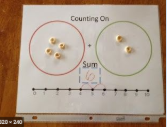 SEPTEMBER(19 days)(11th/25th ER)Topics:Module 2-Subtraction StrategiesModule 3-Properties of Operations(20 days)Essential Questions:What is subtraction?How would you solve a subtraction sentence?How can you use counting on to add and subtract?Skills:Module 2:Count BackCount on to SubtractionAdd to SubtractModule 3:Addition in Any OrderAdding 3 numbersDetermine Equal and UnequalStandards:
CCS1.0a.a.1 Students can use addition and subtraction within 20 to solve problems involving situations of adding 2, taken from, putting together, taking apart and comparing, with unknowns in all positions.CCSS: 1.OA.D.7Understand the meaning of the equal sign, and determine if equationsinvolving addition and subtraction are true or false. Instructional Strategies and Activities:
Cross out to subtractUse a number line or counters to count backUse count on strategy to model subtraction Show how adding and subtracting relate using related factsMake 10 to subtractMake concrete models of addition facts using 2 colors of cubes to show how adding can be done in any orderUse colored cubes to show adding 3 numbersModel adding 2 numbers and to then add to a thirdDraw pictures to solve problems with 3 numbersResources:HMH manual and student booksNumber linesCountersTens FramesHMH manual and student booksCubesAssessment:
DifferentiationELD/SPED/GT/504/OtherKey Vocabulary (Module 2): count onequation make a tensubtractcount backdifferenceminus (-)Key Vocabulary (Module 3):addends Activities to engage background knowledge: HMH Spark your learning Identified Language Forms & Functions:  Compare and Connect, Critique, correct and clarify, Make ConnectionsModule 3: point out patterns in similar words (ex tens)Sentence Frames: Subtraction means _________.___________means _________(vocab word/symbol)Ex.  To add means to put parts together.When you add 3 numbers you should________________I had __. I subtracted__. Now the difference is __.Language and/or Student Interaction Strategy:Turn and talk Round Robin(Other Kagan Strategies)Supports/Scaffolds: Thinking MapsGraphics organizersWord wall/Word bankSentences frameDifferentiation/Accommodations:HMH Small Group Options:  On track, Almost there, Ready for moreOCTOBER(18.5 days)(30th ER)Topics:Module 4: Apply the Addition and Subtraction RelationshipsModule 5: Understand Add To and Take From ProblemsEssential Questions:What does it mean for 2 sides of an equation to be equal?What are some keywords to add to or take from in a word problem?Skills:Module 4:Related FactsUse Addition to Check SubtractionFinding an UnknownModule 5:Solving Addition and Subtraction Word ProblemsFinding the Unknown in Word ProblemsStandards:
CCS1.0a.a.1 Students can use addition and subtraction within 20 to solve problems involving situations of adding 2, taken from, putting together, taking apart and comparing, with unknowns in all positions.CCSS:  1.OA.B.3Apply properties of operations as strategies to add and subtract. (Studentsneed not use formal terms for these properties.) Instructional Strategies and Activities:
Build model of addition using cubes to show subtractionBuild fact families using cubes of 2 colorsTurn and talk give a related fact to a given factMake addition facts to check subtractionDraw a picture and cross out to find an unknown in an addition sentenceSpeed drills to build fluencyResources:HMH manual and student bookCubesHMH manuals  and student bookflash cardsfluency pagesAssessment:
DifferentiationELD/SPED/GT/504/OtherKey Vocabulary (Module 4): addendrelated facts Key Vocabulary (Module 5):equation Activities to engage background knowledge: HMH Spark your learning HMH Spark your learning Identified Language Forms & Functions: Compare and connectCritique, correct and clarify, Compare and connectCritique, correct and clarify, Sentence Frames: Module 4: _________ and ________ are related because __________Ex. 6 + 8 and 8 + 6 are related because they have the same addends.Module 5:To find an unknown number you would _____________.Language and/or Student Interaction Strategy:Compare and connectCritique, correct and clarify, Compare and connectCritique, correct and clarify, Supports/Scaffolds: Thinking MapsGraphics organizersWord wall/Word bankSentences frame.Thinking MapsGraphics organizersWord wall/Word bankSentences frameDifferentiation/Accommodations:HMH Small Group Options:  On track, Almost there, Ready for more.HMH Small Group Options:  On track, Almost there, Ready for moreNOVEMBER(14.5 days)(20th ER)Topics:Module 6: Understand Put Together and Take Apart ProblemsEssential Questions:How do you find an unknown addend?How do you find an unknown total?Skills:Solve word problems with unknown addendsSolve word problems with unknown  totalsStandards:
CCSS: 1.OA.D.8  Determine the unknown whole number in an addition or subtractionequation relating three whole numbers. For example, determine theunknown number that makes the equation true in each of the equations8+? = 11, 5 = _ − 3, 6 + 6 = _. Instructional Strategies and Activities:
Draw pictures to solve problemsDraw pictures to find unknownsTurn and talk about pictures and answersTurn and talk about how to add and subtract to find unknownBuild a bar model with cubes to find an unknownDraw picture to solve word problemsResources:HMH manual and student booksCubesAssessment:
Acadience (K-5) MOY: Nov 30- Dec 11IDEL (K-3) MOY: Nov 30- Dec 11STAR Reading (1-11) MOY: Nov 30- Dec 11STAR Math (3-11) MOY: Nov DifferentiationELD/SPED/GT/504/OtherKey Vocabulary (Module 6):equation Activities to engage background knowledge: HMH Spark your learning Identified Language Forms & Functions:  Compare and connectCritique, correct and clarify.conjunctions such and and or are often used in math. Sentence Frames: An equation is_____________.I can write an equation______ to solve a problem. Language and/or Student Interaction Strategy:Turn and talk Round Robin(Other Kagan Strategies)Supports/Scaffolds: Thinking MapsGraphics organizersWord wall/Word bankSentences frameDifferentiation/Accommodations:HMH Small Group Options:  On track, Almost there, Ready for more.DECEMBER(13 days)(18th ER)Topics:Module 7: Understand and Compare ProblemsEssential Questions:How would you find how many more?How would you find how many fewer?Skills:Find how many more Find how many fewerStandards:
CCSS: 1.OA.A.2 Solve word problems that call for addition of three whole numbers whosesum is less than or equal to 20, e.g., by using objects, drawings, andequations with a symbol for the unknown number to represent theproblem. Instructional Strategies and Activities:Write an addition sentence from a picture and/or word problemDraw a picture and write a number sentence for a word problemDraw a visual to find how many more or fewerUse a bar model to find more or fewer
Make a 10 to solve addition t0 20Resources:HMH manual and student bookCubesAssessment:
Acadience (K-5) MOY: Nov 30- Dec 11IDEL (K-3) MOY: Nov 30- Dec 11STAR Reading (1-11) MOY: Nov 30- Dec 11STAR Math (3-11) MOY: Nov 30- Dec 11DifferentiationELD/SPED/GT/504/OtherKey Vocabulary (Module 7): fewermoreActivities to engage background knowledge: HMH Spark your learning Identified Language Forms & Functions:  Explain your reasonsCompare and ConnectCritique, correct and clarifySentence Frames: To find more you should ________________.To find fewer you should ________.Language and/or Student Interaction Strategy:Turn and talk Round Robin(Other Kagan Strategies)Supports/Scaffolds: Thinking MapsGraphics organizersWord wall/Word bankSentences frameDifferentiation/Accommodations:HMH Small Group Options:  On track, Almost there, Ready for moreJANUARY(17 days)(15th/29th ER)Topics:Module 8: DataKey Vocabulary (Module 8): bar graphpicture graph tally charttally marks (talliesModule 9:  Understand Place ValueEssential Questions:How can objects be categorized in different ways?How can an object’s attributes determine if it does not belong with  other objects in a group?How do different representations of data indicate there are more objects in one category than in another category? What does the position of a digit tell you about its value?What are  two ways to describe the number____? Skills:interpret picture graphsrepresent data with picture graphsinterpret and represent data with tally chartsnumbers from 11 to 19. use tens and ones with objects and drawings. Standards:
CCSS: 1.MD.C.4  Organize, represent, and interpret data with up to three categories; ask andanswer questions about the total number of data points, how many in eachcategory, and how many more or less are in one category than in another.CCSS: 1.NBT.B.2 Understand that the two digits of a two-digit number represent amounts oftens and ones. Instructional Strategies and Activities:
Make a picture graph from given dataTurn and talk to answer questions about graphCreate a tally graph from given dataTurn and talk to answer questions about a tally chartCreate a bar graph from data in a tally chartTurn and talk to answer questions about a bar graphBuild teen numbers with tens framesUse tens and ones to build numbersCount on by 10s and add onesDraw pictures to show numbersResources:HMH manual and student booksGraphs ChartsHMH manual and student bookstens framestens and one blocksAssessment:
ACCESS for ELLs (K-12) Jan 11- Feb 12DifferentiationELD/SPED/GT/504/Other Key Vocabulary (Module9):OnesTens Activities to engage background knowledge: HMH Spark your learning HMH Spark your learningIdentified Language Forms & Functions:  Compare and connectCritique, correct and clarify.When studying data, it is important for children to understand that pictures, bars, and symbols are used to represent quantities. Compare and connectCritique, correct and clarify.Sentence Frames: Module 8When I read a _________graph/chart, I observe ______.A ____ graph/chart shows __________. (Module 9)A one represents________.a ten represents_________.Language and/or Student Interaction Strategy:Turn and talk Round Robin(Other Kagan Strategies)Turn and talk Round Robin(Other Kagan Strategies)Supports/Scaffolds: Thinking MapsGraphics organizersWord wall/Word bankSentences frameThinking MapsGraphics organizersWord wall/Word bankSentences frameDifferentiation/Accommodations:HMH Small Group Options:  On track, Almost there, Ready for moreHMH Small Group Options:  On track, Almost there, Ready for moreFEBRUARY(18 days)(12th/26th ER)Topics:Module 10:  Count and Represent Numbers (5 days)Module 11: Compare Numbers (8 days)Module 12: Understand Addition and Subtraction with Tens and Ones (9 days) Essential Questions:How can you toss two number cubes to make a two digit number? When might someone want to count by tens instead of ones? Which numbers can be written with two numerals and which numbers written with three?Essential Questions: How could you explain why 3+8 and 8+3 both equal 11?Essential Questions: Can you add multiples of 10  with multiples of  10?Can you subtract multiples of  10 from multiples of 10?Skills:Numbers to 1202 digit numbers with tens and onescompare numbers using < > =compare two-digit numbers to solve problems.add multiples of ten with multiples of ten.subtract multiples of ten from multiples of ten.add a one-digit number or a multiple of ten to a two-digit number show 10 less or 10 more than a number without having to countStandards:
CCSS: 1.NBT.A.1 Count to 120, starting at any number less than 120. In this range, read andwrite numerals and represent a number of objects with a written numeral.CCSS: 1.NBT.B.3 Compare two two-digit numbers based on meanings of the tens and onesdigits, recording the results of comparisons with the symbols >, =, and <.(CCSS: 1.NBT.C.4)  Add within 100, including adding a two-digit number and a one-digit number, and adding a two-digit number and a multiple of 10, usingconcrete models or drawings and strategies based on place value, properties of operations, and/or the relationship between addition andsubtraction; relate the strategy to a written method and explain the reasoning used. Understand that in adding two-digit numbers, one addstens and tens, ones and ones; and sometimes it is necessary to compose a ten.Instructional Strategies and Activities:Use a 100 chart to help you count by ones, tens. Count forward from any number up to 120.use objects and drawings to represent numbers to 120 as tens and ones.represent two-digit numbers as tens and ones in multiple ways.use place value to compare two-digit numbers ones and tens.Compare numbers using < > = to determine which is greater than, less than, or equal to. Draw tens to represent and addition problem then count by tens to solveDraw tens and cross out to subtract multiples of tensUse a hundreds chart to add or subtract multiples of 10Use a hundreds chart to add digit + 1 digit numberMake a ten using tens and ones to add with regroupingMentally add and subtract a ten from a 2 digit numberResources:HMH Teacher resource and student book100 Chartcountersten framesOnes and tens blocksHMH manuals  and student bookOnes and tens blocksHMH manual and student booksHundreds chartTens and onesAssessment:
ACCESS for ELLs (K-12) Jan 11- Feb 12DifferentiationELD/SPED/GT/504/Other Key Vocabulary (Module 10):OnesTens  Key Vocabulary (Module 11):Compare, is equal to (=),ones, tens.Activities to engage background knowledge: HMH Spark your learning Identified Language Forms & Functions:  Explain and reasonCompare and ConnectCritique, Correct and ClarifyModule 3: Synonyms for compare numbers ex. bigger/greater thansmaller/less thanSentence Frames: Module 10Tens are ________ and ones are _____________.A 2 digit number is _________.Module 11When a number is greater/less, it is _______________.Language and/or Student Interaction Strategy:Turn and talk Round Robin(Other Kagan Strategies)Supports/Scaffolds: Thinking MapsGraphics organizersWord wall/Word bankSentences frameDifferentiation/Accommodations:HMH Small Group Options:  On track, Almost there, Ready for moreMARCH(15 days)Topics:Module 12: (for 3 days)Module 13: 2 Digit Addition and Subtraction (9 days)Essential Questions:Can you add multiples of 10 with multiples of 10?Can you subtract multiples of ten from multiples of ten?How can you use a hundred chart to add or subtract two-digit numbers?Skills: use a hundred chart to add or subtract two-digit numbers.subtract multiples of ten from multiples of ten.add and subtract multiples of ten. Standards:
CCSS: 1.NBT.C.4 Add within 100, including adding a two-digit number and a one-digitnumber, and adding a two-digit number and a multiple of 10, using concrete models or drawings and strategies based on place value, properties of operations, and/or the relationship between addition and subtraction; relate the strategy to a written method and explain the reasoning used. Understand that in adding two-digit numbers, one addstens and tens, ones and ones; and sometimes it is necessary to compose aten. Instructional Strategies and Activities:
See activities in February for beginning of MarchTurn and talk- read a word problem aloud and discuss with your partner how you can use the hundred chart to solve a problem (how to move between rows and columns).Turn and talk to your partner to explain how to use the strategy “make a ten” to show and solve a problem. Use concrete models, drawings, and strategies to solve problems.Resources:HMH manual and student bookHundred chartones and tens blocksten framesnumber line Assessment:
DifferentiationELD/SPED/GT/504/OtherKey Vocabulary (Module 12):equation, ones, tens.Key Vocabulary (Module 13):count onmake tenActivities to engage background knowledge: HMH Spark your learning.HMH Spark your learning.Identified Language Forms & Functions: Explain and reasonCompare and ConnectCritique, Correct and Clarify.Explain and reasonCompare and ConnectCritique, Correct and ClarifySentence Frames: To solve the equation ________ you need to add/subtract ______ tens/ones.ex: To solve the equation 30 + 50 you need to add 3 tens and 5 tens.In using my hundreds chart I would ________ from _____ to get to ____________.ex: In using my hundreds chart I would count on from 36 to get to 56.Language and/or Student Interaction Strategy:Turn and talk Round Robin(Other Kagan Strategies)Turn and talk Round Robin(Other Kagan Strategies)Supports/Scaffolds: Thinking MapsGraphics organizersWord wall/Word bankSentences frameThinking MapsGraphics organizersWord wall/Word bankSentences frameDifferentiation/Accommodations:HMH Small Group Options:  On track, Almost there, Ready for moreHMH Small Group Options:  On track, Almost there, Ready for moreAPRIL(21.5 days)(30th ER)Topics:Module 14: 3 Dimensional Shapes (6 days)Module 15: 2 Dimensional Shapes (7 days)Module 16: Fraction Foundations (7 days)Essential Questions:How can you combine three-dimensional shapes to make composite shapes? Which properties of shapes are most important when you decide if a shape belongs in a group with other shapes?What features are there in 2 dimensional shapes?What shapes can you make when you combine 2 or more shapes?Explain how to recognize same-size shapes?Explain how to show same-sizeshapes within a shape?What is a fraction? Skills:describe, build, and draw three-dimensional shapes.combine and make three-dimensional shapes to make a new shape.define two dimensional shapesbuild and draw 2d shapesput shapes together to make a new shapeshapes that are the same sizeequal and unequal shareshalves and fourthsStandards:
CCSS: 1.G.A.1 Distinguish between defining attributes (e.g., triangles are closed and three-sided) versus non-defining attributes (e.g., color, orientation, overall size);build and draw shapes to possess defining attributes. CCSS: 1.G.A.2 Compose two-dimensional shapes (rectangles, squares, trapezoids, triangles, half-circles, and quarter-circles) or three-dimensional shapes(cubes, right rectangular prisms, right circular cones, and right circular cylinders) to create a composite shape, and compose new shapes from thecomposite shape. (Students do not need to learn formal names, such as “right rectangular prisms.”) CCSS: 1.G.A.3 Partition circles and rectangles into two and four equal shares, describe theshares using the words halves, fourths, and quarters, and use the phrases half of, fourth of, and quarter of. Describe the whole as two of, or four ofthe shares. Understand for these examples that decomposing into more equal shares creates smaller shares. Instructional Strategies and Activities:*Build your understanding.*Using the vocabulary box choose the correct shape.*Describe and draw three dimensional shapes.*Look at the picture and draw what shapes you see.*Make combined three dimensional shapes.*Fill in the blanks of the number sentence.*Draw some shapes that are 3 sided.*Draw some shapes that are curved closed.*Draw and describe two dimensional shapes.*Draw to show how to make new shapes.*Identify composed shapes.*Turn and talk*Draw a circle and draw a line to show two shapes.*Draw a circle and draw two lines to show four shapes.*Read the short story then draw a picture to show the picture from the story.Resources:*HMH Teacher Resource and student book*Spark your Learning examples.*Three-dimensional shapes.*HMH teacher manual and student book.*Listen and watch Spark for Learning.*Activate my background knowledge.* Two-dimensional shapes*HMH teacher manual and student book.paperAssessment:
Acadience (K-5) EOY: April 27- May 8STAR Reading (1-11) EOY: April 27- May 8STAR Math (3-11) EOY: April 27- May 8 DifferentiationELD/SPED/GT/504/OtherKey Vocabulary(Module 14): curve surface, flat surface,cone, cube, cylinder, rectangular prism, sphere.Key Vocabulary(Module 15): circle, rectangle,square, triangle, side, vertex, hexagon, trapezoidKey Vocabulary (Module 16): equal shares, fourth of, fourths, half, halves, quarter of, quarters, unequal share.Activities to engage background knowledge: HMH Spark your learning Identified Language Forms & Functions:  ReasoningCompare and ConnectCritique, Correct and ClarifyExplainSentence Frames: Module 14 and 15A ______ shape has _________.A ______ can be made with _________.Module 16Equal shares shows __________ and unequal shares shows ___________.To show halves/fourths you ______________.Language and/or Student Interaction Strategy:Realia for shapesTurn and talk Round Robin(Other Kagan Strategies)Supports/Scaffolds: Thinking MapsGraphics organizersWord wall/Word bankSentences frameThinking MapsGraphics organizersWord wall/Word bankSentences frameThinking MapsGraphics organizersWord wall/Word bankSentences frameDifferentiation/Accommodations:HMH Small Group Options:  On track, Almost there, Ready for moreMay 2020 (14.5/15.5 days)(14th ER)Topics:Module 17: Length (6 days)Module 18: Measure Time (7 days)Essential Questions:What objects in the classroom are the same length as (or longer than, or shorter than) your forearm? Which is longer, the total length of 2 sticks placed end-to-end vertically or the same 2 sticks placed end-to end- horizontally? Where are the hands when you tell the time to the hour?Where are the hands when you tell the time to the half hour?What changes are made between the hour and the half hour?Skills:order three objects by length.compare the lengths of two objects indirectly using the length of a third object.measure the length of objects using units that are the same size.time to the hour tell time to the half hour Standards:
CCSS: 1.MD.A.1 Order three objects by length; compare the lengths of two objects indirectly by using a third object. CCSS: 1.MD.A.2 Express the length of an object as a whole number of length units, by laying multiple copies of a shorter object (the length unit) end to end; understandthat the length measurement of an object is the number of same-size length units that span it with no gaps or overlaps. Limit to contexts where the object being measured is spanned by a whole number of length unitswith no gaps or overlaps. CCSS: 1.MD.B.3 Tell and write time in hours and half-hours using analog and digital clocks.Instructional Strategies and Activities:* Turn and talk*Have students get out their pencils and in their groups measure and see which pencil is the longest or shortest*Have students get three index cards , next have then draw three different pictures on each separate card, last compare their pictures with their neighbors to identify the difference in the pictures length.*First, give the students two different length strips of paper next  have the students decorate the strips of paper, last make the strips of paper with a 1 or 2 and explain what makes the papers different. 
Large classroom clock for modeling.Draw a clock with numbers and hands.Turn and talk.Digital clockDraw a picture of a digital clock with numbers.Using an analog clock transfer time to a digital clock.Resources:*HMH teacher manual and student book. *Pencils*Index cards*Strips of paperHMH teacher manual and student book.Analog clockDigital clock Assessment:
Acadience (K-5) EOY: April 27- May 8STAR Reading (1-11) EOY: April 27- May 8STAR Math (3-11) EOY: April 27- May 8 DifferentiationELD/SPED/GT/504/OtherKey Vocabulary (Module 17): length, longer, shorter, longest, shortest. Key Vocabulary (Module 18): half hour, half past, hour, hour hand, minute hand, minutes. Activities to engage background knowledge: HMH Spark your learning HMH Spark your learning Identified Language Forms & Functions:  ReasoningCompare and ConnectCritique, Correct and ClarifyExplainReasoningCompare and ConnectCritique, Correct and ClarifyExplainSentence Frames: Module 17:The length of _____ is ______ than __________.The length of the ______ is the __________Module 18:________ o’clock has the hour hand at _________ and the minute hand at ________.When it is _______, the hour hand is on ______ and the minute hand is on _______.Language and/or Student Interaction Strategy:Turn and talk Round Robin(Other Kagan Strategies)Turn and talk Round Robin(Other Kagan Strategies)Supports/Scaffolds: Turn and talk Round Robin(Other Kagan Strategies)Turn and talk Round Robin(Other Kagan Strategies)Differentiation/Accommodations: Small Group Options:  On track, Almost there, Ready for moreSmall Group Options:  On track, Almost there, Ready for more